                                                                                            Приложение  1Положениеоб  организации  и  проведении  конкурса  на  замещение  вакантной должности  руководителя  муниципального  образовательного учреждения  Правобережного районаОбщие положения.1.1.Настоящее Положение   разработано с целью определения порядка  и условий  организации и  проведения  конкурса  на  замещение  вакантной  должности руководителя  муниципального образовательного учреждения Правобережного района   (далее – Конкурс).1.2. Положение  разработано в соответствии со статьей  275 Трудового кодекса Российской Федерации, нормативными правовыми актами Российской Федерации, Законом РФ «Об образовании»  от 10.07.1992г. №3266-1, Перечнем  поручений  Президента  Российской  Федерации  от  02.05.2012г.  №ПР-1140.1.3.Конкурс  проводится  в  целях  совершенствования  оценки  профессиональных  компетенций  и  личностных  качеств  кандидатов  на замещение  вакантной  должности руководителя  муниципального образовательного учреждения в  рамках  работы  по  подбору  и  расстановке  кадров  в  системе  общего  образования Правобережного района,  их  соответствия  должностным  обязанностям,  установленным  к  должности  «руководитель».1.4.Организация  и  проведение  Конкурса  проводится    администрацией  местного  самоуправления  Правобережного района  (далее –АМС района).1.5. Проведение конкурсного отбора кандидатов осуществляется конкурсной комиссией,  утвержденной постановлением  главы  АМС района (далее  - Комиссия). 1.6. К участию в конкурсном отборе допускаются граждане Российской Федерации, владеющие  государственным  языком  Российской  Федерации,    имеющее  высшее профессиональное образование по направлениям подготовки "Государственное и муниципальное управление", "Менеджмент", "Управление персоналом" и стаж работы на педагогических должностях не менее 5 лет, или высшее профессиональное образование и дополнительное профессиональное образование в области государственного и муниципального управления или менеджмента и экономики и стаж работы на педагогических или руководящих должностях не менее 5 лет,  прошедшие  соответствующую  аттестацию,  установленную  законодательством  Российской  Федерации  в  сфере  образования  и  подавшие  документы  в  соответствии  с  требованиями  настоящего Положения.1.7.При  проведении  конкурса  кандидатам  гарантируется  равенство  прав  в  соответствии  с  действующим  законодательством.2. Состав и порядок  работы Комиссии2.1. Комиссия в своей деятельности  руководствуется  Конституцией Российской Федерации,   законодательством Российской  Федерации и Республики  Северная  Осетия-Алания.2.2. Основными принципами деятельности Комиссии являются: объективность, гласность, прозрачность, независимость, соблюдение норм профессиональной этики,  равенство  прав   кандидатов.2.3.Комиссия  в  составе  председателя  комиссии,  заместителя  председателя,  секретаря  и  членов  комиссии  формируется  из  числа  представителей  Учредителя  образовательного  учреждения,  органов  самоуправления  образовательного  учреждения,  включая  Управляющий  совет,  независимых  от  Учредителя    экспертов  в  области  управления  в  сфере  образования.  2.4.Председатель Комиссии осуществляет  общее руководство, контроль  за  деятельностью  Комиссии и реализацию принятых  решений. В отсутствие  председателя Комиссии его обязанности исполняет   заместитель. Секретарь Комиссии осуществляет прием документов для участия  в Конкурсе, готовит  материалы к заседанию, уведомляет членов Комиссии о месте, дате и времени проведения заседания.2.5. Заседание Комиссии считается правомочным, если на нем присутствует  более половины  общего числа  его членов.2.6. Комиссия имеет право использовать для сбора информации о  кандидатах  и  оценки их профессиональных, деловых и личностных качеств  изучение документов, собеседование,  сбор рекомендаций, проверка на лояльность кандидата к закону и другие  формы.3.Порядок  организации  Конкурса3.1. Конкурс проводится в соответствии с графиком, утвержденным   главой  АМС района, в  два  этапа:         I этап - экспертиза  пакета  документов,  представляемых в Комиссию кандидатами  для кадрового резерва руководителей  образовательного учреждения.           II этап – собеседование  и публичная презентация участником Конкурса Программы развития   образовательного учреждения  (далее  -  Программа) с обозначением  лично  своей  роли  в реализации проекта  в  качестве руководителя  (возможен проект по направлениям  национальной образовательной  инициативы  «Наша новая школа»).      3.2. Программа  развития    должна  содержать  следующие  разделы:	информационно-аналитическая  справка  об  образовательном  учреждении  (текущее  состояние);	цель  и  задачи  Программы  (образ  будущего  состояния  образовательного  учреждения);	описание  ожидаемых  результатов  реализации  Программы,  их  количественные  и  качественные  показатели;	план-график  программных  мер,  действий,  мероприятий,  обеспечивающих  развитие  образовательного  учреждения  с  учетом  их  ресурсного  обеспечения  (финансово-экономические,  кадровые,  информационные,  научно-методические);	приложения  к  Программе  (при  необходимости).     Программа кандидата  оценивается  Комиссией  по  следующим  критериям:	актуальность (нацеленность  на решение  ключевых  проблем  развития  образовательного  учреждения);  прогностичность  (ориентация  на  удовлетворение  «завтрашнего»  социального  заказа  на  образование  и  управление  школой,  и  учет  изменений  социальной  ситуации);  эффективность  (нацеленность  на  максимально  возможные  результаты  при  рациональном  использовании  имеющихся  ресурсов);реалистичность  (соответствие  требуемых  и  имеющихся  материально-технических  и  временных  ресурсов);полнота  и  целостность  Программы  (наличие  системного  образа  школы,  образовательного  процесса,  отображением  в  комплексе  всех  направлений  развития);проработанность  (подробная  и  детальная  проработка  всех  шагов  деятельности  по  Программе);управляемость  (разработанный  механизм  управленческого  сопровождения  реализации  Программы);контролируемость  (наличие  максимально  возможного  набора  индикативных  показателей);социальная  открытость  (наличие  механизмов  информирования  участников  работы  и  социальных  партнеров);культура  оформления  Программы  (единство  содержания  и  внешней  формы  Программы,  использование  современных  технических  средств).       3.3. На первом этапе Комиссия публикует  информационное  сообщение о проведении конкурса в районной  газете  «Жизнь  Правобережья», а также размещает информацию  и   Положение о Конкурсе  на официальных сайтах  АМС  района  www.pravober.ru  и  Управления по вопросам образования, физической культуры и спорта  администрации  местного  самоуправления  Правобережного района  (далее  - Управление) www.uofs-beslan.mwport.ru. 3.4. Информационное  сообщение  о  проведении  конкурса  должно  содержать:-требования,  предъявляемые  к  кандидату;-перечень документов,  подаваемых  кандидатом  и  требования  к  их  оформлению;-дату  и  время  начала  и  окончания  приема  заявлений;-адрес  места  приема  документов;-порядок  определения  победителя            3.5. Гражданин, изъявивший желание участвовать в Конкурсе,  подает  в  Комиссию следующие документы:        - личное заявление;        -собственноручно заполненную  и подписанную анкету по  установленной  форме;        - копию паспорта  или заменяющего его документа;         - копии документов о профессиональном образовании, в том числе о дополнительном профессиональном образовании;        - копию трудовой книжки;	  - краткое резюме;        - медицинскую справку о  состоянии здоровья, установленной  законодательством  формы;  -  справку  из  ОМВД;        - фотографию размером 3 х 4;  -согласие  на  обработку  персональных  данных          3.5.1 .  Не допускаются к участию в конкурсе  кандидаты в случае:            а) признания его недееспособным или ограниченно дееспособным решением суда, вступившим в законную силу;           б) представления ложных сведений или неполного предоставления требуемых в установленной форме документа (анкете) персональных данных;            в) в иных случаях, предусмотренных Трудовым кодексом РФ и иными федеральными законами.        3.5.2. На этапе рассмотрения документов допускается отклонение  кандидатов  при несоответствии образования, квалификации и опыта работы  кандидата  требованиям к работнику по должности.         3.5.3.В дополнение  к перечисленным документам  гражданин, изъявивший желание  участвовать в Конкурсе, вправе  представить  рекомендации с места работы, с указанием наиболее значительных  служебных достижений (участие в  реализации  национальных  и республиканских проектов,  программах социально-экономического  развития территорий, побед в профессиональных конкурсах, участие в социальной деятельности и т.д.).        3.5.4. Предоставление  документов для участия в Конкурсе  начинается со дня  опубликования объявления о проведении Конкурса в средствах массовой информации и завершается  по истечении 30 календарных дней.       3.6.  По итогам первого и  второго  этапов   Комиссия принимает  одно из следующих решений:      - участник  допускается к следующему этапу;      - участник не допускается к следующему этапу как не выдержавший  испытание.	 3.7. Личностные  и  деловые  качества  кандидатов,  их  способность  осуществлять  руководство  учреждением  по  любым  вопросам  в  пределах  компетенции  руководителя  оценивается  Комиссией  по  бальной системе  с  занесением  результатов  в  оценочный  лист.  Кандидат  должен  получить  не  менее  4-х баллов  по  пятибалльной  системе  из  расчета  средне-арифметической  суммы  оценок  всех  членов Комиссии.           3.8. По  результатам  двух  этапов  Комиссия принимает решение путем  открытого голосования в отношении каждого участника.       3.9. В случае равенства голосов принятым считается решение, за которое проголосовал председательствующий на заседании Комиссии.       3.10. Решение Комиссии оформляется  протоколом, который подписывается  председательствующим на заседании, секретарем  и  всеми  членами комиссии.       3.11. Член Комиссии, не согласный с принятым решением, имеет право в письменном виде  изложить свое особое мнение, которое прилагается  к протоколу заседания Комиссии.4. Подведение итогов  Конкурса      4.1. По результатам   Конкурса    АМС района:	в 5-дневный  срок,  с  даты определения  победителя  Конкурса,  информирует  в  письменной  форме кандидатов  об  итогах  Конкурса; 	в  5-дневный  срок,  с  даты  определения  победителя  Конкурса, размещает  информационное  сообщение  о  результатах  проведения  Конкурса  на    сайте  АМС  района  www.pravober.ru  и   Управления  www.uofs-beslan.mwport.ru;	назначает  на  должность  руководителя  учреждения,  заключая  с  ним  срочный  трудовой  договор;	вправе  включить  в  кадровый  резерв  руководителей  системы  общего  образования  Правобережного района  участника  Конкурса,  не  победившим,  но  набравшим  в  ходе  конкурсного  испытания  высокое  количество  баллов. 4.2.В  случае  отказа  победителя  Конкурса  от  заключения  срочного  трудового  договора  Учредитель  вправе:объявить  проведение  повторного  Конкурса;заключить  срочный  трудовой  договор  с  участником  Конкурса, занявшим  второе  место  рейтинга.4.3.Документы  кандидатов,  не  допущенных  к  участию  в  Конкурсе,  и  кандидатов,  участвовавших  в  Конкурсе,  могут  быть  им  возвращены  по  письменному  заявлению  в  течение  трех  лет  со  дня  завершения  Конкурса.  До  истечения  этого  срока  документы  хранятся  в  архиве,  после  чего  подлежат  уничтожению,  в  установленной  законодательством  форме.      4.4. Расходы, связанные с  участием в Конкурсе (проезд к месту проведения Конкурса и обратно, проживание, пользование услугами средств   связи и другие), осуществляются   кандидатами  за счет собственных средств.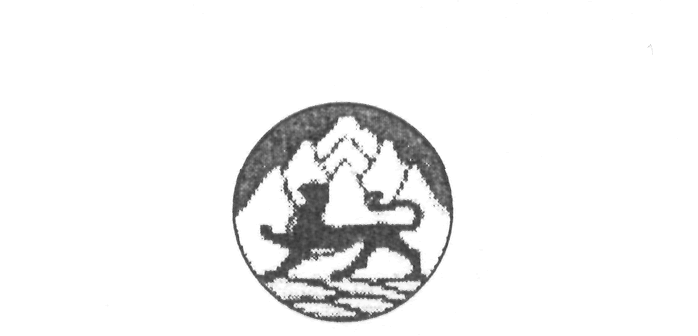 РЕСПУБЛИКÆ ЦÆГАТ ИРЫСТОН-АЛАНИ РАХИЗФАРСЫ РАЙОНЫ БЫНÆТТОН ХИУЫНАФФÆЙАДЫ АДМИНИСТРАЦИ РЕСПУБЛИКА СЕВЕРНАЯ ОСЕТИЯ – АЛАНИЯАДМИНИСТРАЦИЯ МЕСТНОГО САМОУПРАВЛЕНИЯ  ПРАВОБЕРЕЖНОГО РАЙОНА ПОСТАНОВЛЕНИЕ От   07.11.2012г.                                               № 632                                       г. БесланВ соответствии  с  пп. «б», «в»  Перечня  поручений  Президента  Российской  Федерации  от  02.05.2012г.  №ПР-1140, Трудовым кодексом Российской Федерации, нормативными правовыми актами Российской Федерации, Законом РФ «Об образовании»  от 10.07.1992г. №3266-1, Типовым  положением  об  общеобразовательном  учреждении,  утвержденным  Постановлением  Правительства  Российской  Федерации  от  19.03.2001г. №196,   руководствуясь Уставом муниципального образования  Правобережный районПОСТАНОВЛЯЮ:1. Утвердить Положение об  организации  и  проведении  конкурса  на  замещение  вакантной должности руководителя  муниципального  образовательного учреждения  Правобережного района (Приложение №1).2.Опубликовать настоящее постановление в средствах массовой информации  в  установленном  порядке.3. Контроль за исполнением настоящего постановления возложить на заместителя главы  администрации  местного  самоуправления  Правобережного района  Кониева  Х.А.4. Настоящее постановление вступает в силу с момента его опубликования.Глава администрации  местного самоуправления  Правобережного района                             Г.У.Агаев Об утверждении  Положения об  организации  и  проведении  конкурса  на  замещение  вакантной должности руководителя  муниципального  образовательного учреждения  Правобережного района